Name: ____________________Dichotomous KeysWhat are Dichotomous Keys?It is a _____________ for determining the identity of a ______________ ________________ (like the name of a butterfly, a plant, or a lichen by going through a series of ____________ or __________ that leads the user to the correct name of the organism. A ___________________    ___________ is a listing of characteristics, such as __________________and _______________, organized in such a way that an organism can be identified or classified.Think of a dichotomous key as a type of _________________   _______________.Dichotomous means "______________ into ________________ _____________". Using a Dichotomous KeyAt each __________, the user is given two ___________; each alternative leads to another question until the item is identified. Eventually, when enough questions have been answered, the identity of the tree is revealed. ExamplesOpposite Paired Statements Yes or no Questions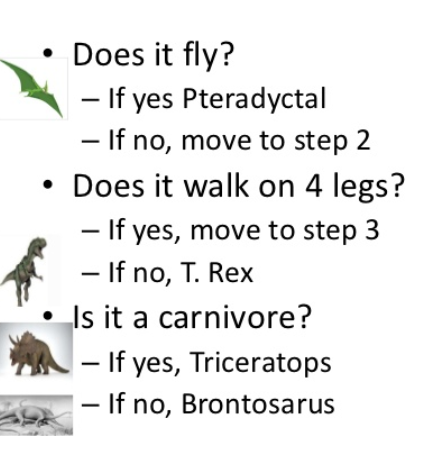 1a. If the leaves are flat….go to question 4.  1b. If the leaves are needle-like….go to question 22a. Are the needles in a bunch?    Go to question 52b. Are they spread along the branch? …pine tree1. a. tail fins are horizontal—whale………………….go to 2    b. tail fins are vertical—fish……………………….go to 32. a. has teeth or tusk—toothed whale………………..go to 4    b. has no teeth………………………...BALEEN WHALE3. a. has gill slits behind mouth—shark…….………...go to 5    b. has no gill slits……………………..NONSHARK FISH4. a. black with white underside………….KILLER WHALE    b. tusk, gray with dark spots………………....NARWHAL5. a. head is hammer-shaped……..HAMMERHEAD SHARK    b. tail is half the body length……….THRESHER SHARK